ETUI aisbl is financially supported by the European Union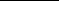 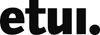 Course: “Future of Employment in Europe- a new path for Europe”1452.029Dates: 10-12 February 2015		Venue: Ca’Vecchia, Bologna, ITTimeMonday09.02Tuesday10.02Wednesday11.02Thursday12.0207.30BreakfastBreakfastBreakfast09.00./. 30’Welcome PresentationParticipants Course ETUC and ETUI Impact of the economic crisis and neo-liberal policies on EmploymentWorking group The radiography of workers’ rights in Europe and trade union challengesPresentation based on preparatory workDebatesThe future of labour market in EuropePresentationOpen debate Future trade union action in representing precarious workers-  Working group( continuation)Report backDebatesConclusionsEvaluation12.30LunchLunchLunch14.00./. 30’17.30ArrivalWorking group (continuation) Report back Precarious jobsDescription exercisePresentationEuropean state of playPresentation debatePrecarious workers and trade unions: role of TU in representing precarious workersGood practice sharing sessionDebatesFuture trade union action in representing precarious workers -  Working group15.00Departure19.30Dinner Cultural DinnerDinner in the city